s.54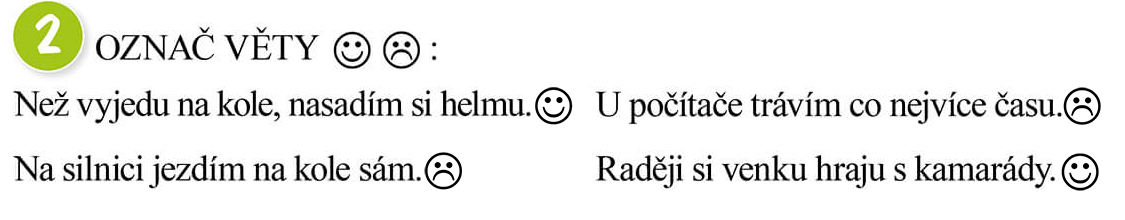 s.55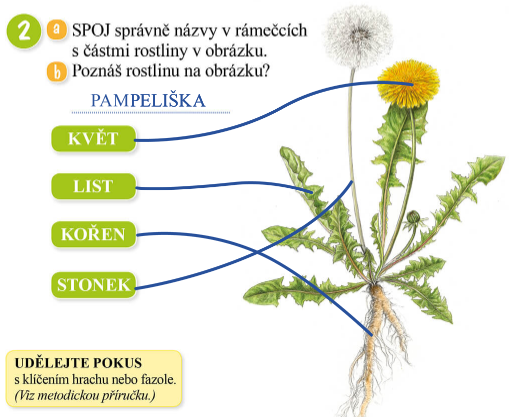 